Ellwood Community Primary SchoolRisk Management Process in Covid 19 September Full Opening Reviewed for full re-opening 8th March Guiding Principles 1. The highest priority will be to maintain the health, safety and wellbeing of children and staff; and all aspects of planning will be informed by this.2. Priority will be given to supporting vulnerable children and encouraging their attendance at school and maintaining provision for children of key worker, if further restrictions are imposed. The needs of other cohorts of children will be met within the constraints unique to Ellwood Community Primary School.3. We will work collaboratively with WGSP, other schools, HSE (Health and Safety Executive) and the LA in Gloucestershire to co-ordinate the offer for children in the county. 4. As many aspects of the DfEs non-statutory guidance will be met, as far as practically possible, taking into account the needs at Ellwood Community Primary School. This will take in account: the school setting, layout of the building, premises, number of staff and ratios, number of children attending and the community we support.5. Our risk management plan will continue to be reviewed as and when changes are needed.6.Risk management measures already in place will be built on, learnt from and communicated. We are prepared for any potential future lockdown which may occur or closures for certain bubbles.7. Due to the changeable nature of the country’s response to the virus, our plans flexible to meet changing needs and reflect different phases of provision over time. Plan for re-opening – whole school March 2021Ellwood Community Primary School will reopen for all children from the 8th March 2021. This is in light of the DFE guidance and adhering to our safety measures detailed in the risk management plan. Appendix 1 – Timetables for staggered starts and entrance and exit pointsAppendix 2 – fire assembly pointBubble Mornings ReceptionYear 1Year 2Year 3Year 4Year 5Year 6AfternoonReception Chestnut – Year 1/2Beech – Year 2/3Sycamore – Year 4/5Willow – Year 5/6Please note that year 2 and 5 come into contact with other year groups in the afternoon. Depending on advice from PHE (Public Health England), if someone tests positive, they may advise the bubbles as follows:ReceptionYear1/2/3Year4/5/6After considering the logistics of the teaching groups, we have adopted year group bubbles where possible, although year 2 and 5 do mix in the afternoons when they return to their classes. Children will be predominantly kept in their class ‘bubbles’ but for the following reasons will have contact with other children in other year groups:Discrete year group teaching for the core subjects in the morning.For afternoon sessions when they return to their allocated class.There are not enough classes and staff to stay in discrete year groups all the time.We do not have enough toilets to allocate 1 per year group.Adults will work mainly in the same bubble throughout the day and week but if they do need to work across the year /class group, they will maintain distance from the children.Toilets – each class will use an allocated toilet.Oak – 1 toilet in infants/Chestnut – 2 toilets in the infants/Beech – junior girls/Sycamore – junior boys/Willow – staff toilet/Staff – unisex/disabled toilet.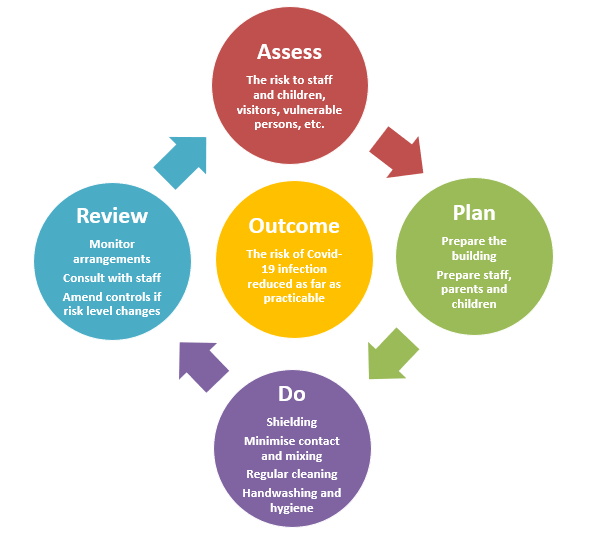 In undertaking our risk assessments, we have referred to the ‘Safety, Health and Environment (SHE) Guidance’s Primary School Risk Assessment Toolkit.’Considerations in producing this risk assessment has been given to:https://www.gov.uk/government/publications/actions-for-schools-during-the-coronavirus-outbreak/guidance-for-full-opening-schoolshttps://www.gov.uk/government/publications/protective-measures-for-holiday-or-after-school-clubs-and-other-out-of-school-settings-for-children-during-the-coronavirus-covid-19-outbreak/protective-measures-for-out-of-school-settings-during-the-coronavirus-covid-19-outbreakhttps://www.gov.uk/guidance/maintaining-records-of-staff-customers-and-visitors-to-support-nhs-test-and-trace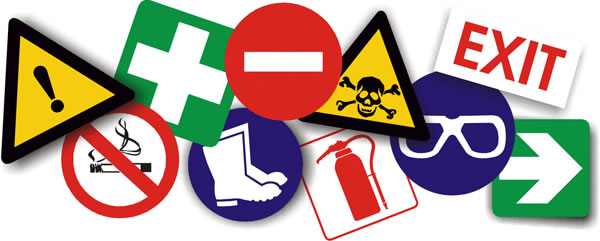 Risk Assessment reviewed and amended week commencing 14th September 2020 As part of planning for full return in the Spring Term (8th March), it is a legal requirement that schools revisit and update their risk assessments, to consider the additional risks and control measures to enable a return to full capacity.In all education, childcare and social care settings, preventing the spread of coronavirus involves dealing with direct transmission (for instance, when in close contact with those sneezing and coughing) and indirect transmission (via touching contaminated surfaces). A range of approaches and actions should be employed to do this. These can be seen as a hierarchy of controls that, when implemented, creates an inherently safer system, where the risk of transmission of infection is substantially reduced. These include:minimising contact with individuals who are unwell by ensuring that those who have coronavirus symptoms, or who have someone in their household who does, do not attend childcare settings, schools or collegescleaning hands more often than usual - wash hands thoroughly for 20 seconds with running water and soap and dry them thoroughly or use alcohol hand rub or      sanitiser ensuring that all parts of the hands are coveredensuring good respiratory hygiene by promoting the ‘catch it, bin it, kill it’ approachcleaning frequently touched surfaces often using standard products, such as detergents and bleachminimise contact between individuals and maintain social distancing wherever possiblewhere necessary, wear appropriate personal protective equipment PPE and/or face coveringsVulnerable groups:  Where schools apply the measures in this risk assessment, the risks to all staff will be mitigated significantly, including those who are extremely clinically vulnerable and clinically vulnerable.  Some people with particular characteristics may be at comparatively increased risk from COVID-19 (due to age, deprivation, ethnicity, etc).  An individual risk assessment has been completed where necessary.Policies and Procedures. The following policies have been updated to reflect changes brought about by COVID-19:SafeguardingBehaviourHome school agreementsFirst aidFire evacuationCopies of the policies can be found on the school website or hard copies are available on request.Appendix Two Fire assembly point                                            Fence at the bottom of the field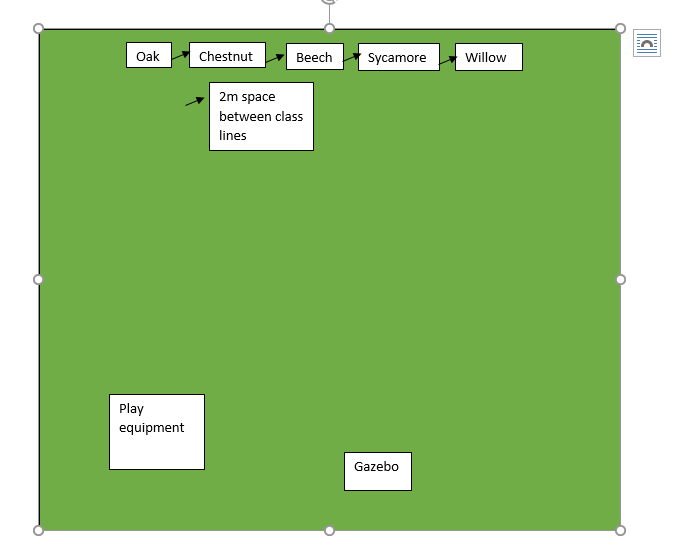 Purpose – The aim of this risk assessment is to implement protective measures to prevent COVID-19 or reduce the spread of the infection if there is a positive case, both in the school and transmission to the wider community.Risk Assessment for Ellwood Community Primary SchoolActivity: Contact with individuals who are unwell/displaying COVID-19 symptomsActivity: Contact with individuals who are unwell/displaying COVID-19 symptomsActivity: Contact with individuals who are unwell/displaying COVID-19 symptomsActivity: Contact with individuals who are unwell/displaying COVID-19 symptomsActivity: Contact with individuals who are unwell/displaying COVID-19 symptomsHazardsWho is at risk?What are you already doing?Risks adequately controlled? Y/N Comments/ Action TakenTransmission of COVID-19StaffPupilsVisitorsContractorsEnsure pupils/staff and other adults do not come into school if they have coronavirus symptoms or have tested positive in the last seven days.Persons with symptoms must self-isolate for seven days and arrange to have a test.Symptomatic persons awaiting collection to be moved to meeting room to isolate. If room not available, person to be moved to an area at least 2m away from other people.Symptomatic persons to use staff toilet in main corridor if required.  Toilet to be taken out of use until deep clean.PPE to be worn by staff members if caring for child with symptoms and 2m distance cannot be maintained.Everyone must wash hands thoroughly for 20 seconds with soap and running water or use hand sanitiser after any contact with someone who is unwell.Staff to wear face masks (visor or facemasks in communal areas and it is suggested they wear them all the time, particularly when working within 2m of others/children.YYYYYYAnyone in school who becomes unwell with a new, continuous cough, high temperature or has a loss of, or change in their normal sense of taste or smell to be sent home and advised to follow ‘stay at home: guidance for households with possible or confirmed coronavirus infection’.  Anyone displaying symptoms will go into the meeting room to await collection.In some circumstances it may be appropriate for a child to have their temperature taken with non-contact infrared thermometer to confirm temperature before contacting parents (although note: this is not a reliable method but may help with decision making).Other members of household (including siblings) to self-isolate for fourteen days from when the symptomatic person first had symptoms.Open window in isolation room (Hazel Room or front entrance area) for ventilation.  Hazel room will not to be used until deep clean taken place.Cleaners to be advised if symptoms detected in school so that deep clean of area can take place and appropriate PPE to be wornAppropriate PPE available in entrance area, entrance cupboard and in each classroom. Staff who have helped someone with symptoms and pupils who have been in close contact with someone with symptoms do not need to self-isolate unless they develop symptoms themselves.Staff who have helped someone with symptoms to monitor themselves for symptoms of possible COVID-19 over the following 10 days.Activity: Social DistancingActivity: Social DistancingActivity: Social DistancingActivity: Social DistancingActivity: Social DistancingHazardsWho is at risk?What are you already doing?Risks adequately controlled? Y/N Comments/ Action takenTransmission of COVID-19 through contact with individualsStaffPupilsVisitorsContractorsMinimise contact with individuals who are unwell by ensuring those who have coronavirus (COVID-19) symptoms, or who have someone in their household who does, do not attend schoolParents and pupils encouraged to walk or cycle to school where possible.Visual aids are used to display social distancing measures. 2m markers all around the site for parents and children Staggered start and collection timesStaggered break and lunchtimesEnhanced cleaning activities – lunchtime and throughout the dayCreate and maintain consistent groups.  Bubbles to be created with Reception, Year groups and classes. If children are attending Ellwood Nursery they are to be released to nursery staff member through the hub door.Children to use allocated class toilets one at a time.Visitors/contractors are discouraged from attending and if needed, only allowed on site with arranged appointment, complete a track and trace form, where a mask if appropriate and strive to attend after school hours.Pupils are given regular reminders of why social distancing is important.Pupils and staff strive to not mix with those outside of their class or group bubble and have different staff rooms. Staff that move between bubbles to keep their distance from pupils and other staff.Staff to keep 2m from other adults as much as possible.Staff to avoid close face to face contact and minimise time spent within 1m of anyone.Staff providing close hands-on contact with pupils need to increase their level of self-protection, such as minimising close contact and having more frequent hand-washing and regular cleaning of surfaces.Assemblies can only take place in individual groups/class or on a virtual platform.Social distancing measures in place in staff areas – room capacity on staff / small room spaces.Pupils, staff and visitors to remove face coverings worn at home/outside of school when they arrive at school and wash hands/sanitise immediately on arrival.PE equipment to be kept in bubblesPPA to be taken weekly,  as normal – with the same person where possible and classes to be taken on Forest Adventures where possible.Staff to have breaks and lunch in their bubblesStaff to wear masks/visors as much as possible and in communal areas/corridors YYYYYYYYYYYYYYYYYYYYYYRegular communications with stakeholders to remind them of symptoms and advise of actions to be takenWhere possible, only 1 parent to attend at start/end of school day to minimise numbers around the school site.Parents advised of new start and collection times and asked to arrive no more than 5 minutes before time and leave site as soon as possible.Groups to enter and exit through external doors, where possible, to minimise circulation/congestion in corridors.All classes to use pegs outside of their classroom area apart from Year 2 from Chestnut, who will use pegs in the girls’ cloakroom, trolley, containers for their lunch boxes. Year 5 will keep their belongings in the hall on the trolley/lunch trolley. Doors to be propped open where possible and safe to do so to minimise surface touching.Playground zones to only be used by one class at a time – staff to follow guidance and look at lunch and playtime plan.Packed lunches only to be served in Spring Term with children eating in classrooms or outside in certain zones to minimise circulation within school.Lunchtimes to allow for staggered start/finish times and HG to clean toilets at lunchtime and MDS to clean tables in classrooms. Staff to help support with the cleaning of touch points in classes – handles/light switches.Use a simple ‘no touching’ approach for younger children to understand the need to maintain distance.Older children to be encouraged to keep their distance within bubbles.Children attending nursery will be dropped off/collected from the hub door. Teachers to allow children to use toilet one at a time.Staff to ensure office is aware of any pre-arranged visitors.  Visitors/contractors to complete a track and trace sheet on entry to the school and wear a mask, if working in enclosed spaces.Individual risk assessments for staff in place where required.PPA plans strive to reduce staff crossing over different bubbles within a day.Hall is being used as a year 5 classroomNo indoor PE in the Spring Term.Staff and parents advised to wear masks at drop off/pick up times and in corridors at busy times.Staff to have allocated areas for lunchOak and Chestnut – AcornBeech/Sycamore – HazelWillow – hall or staffroomClean and spray areas after useActivity: General circulation in building and accessActivity: General circulation in building and accessActivity: General circulation in building and accessActivity: General circulation in building and accessActivity: General circulation in building and accessHazardsWho is at risk?What are you already doing?Risks adequately controlled? Y/N Comments/ Action takenTransmission of COVID-19 through contact with individualsStaffPupilsVisitorsContractorsMinimise contact with individuals who are unwell by ensuring those who have coronavirus (COVID-19) symptoms, or who have someone in their household who does, do not attend schoolCOVID-19 posters/signage displayedStaggered start and collection timesStaggered break and lunchtimes – see plan Enhanced cleaning activitiesCreate and maintain consistent groups.  See bubbles.Children attending nursery to enter and be released to adult through the hub. Children to use toilets one at a time.Visitors/contractors only allowed on site with arranged appointment.2 metre markings in place in the corridors.Clean hands thoroughly more often than usual. Ensure good respiratory hygiene by promoting the ‘catch it, bin it, kill it’ approachLidded bins in each class.Hand sanitiser available at all entry/exit points.Review emergency and evacuation proceduresFace masks to be worn as much as possible.YYYYYYYYYYYYYYYYRegular communications with stakeholders to remind of procedures, processes, symptoms and advise of actions to be takenWhere possible, only 1 parent to attend at start/end of school day to minimise numbers at site.Social Distancing signs and markers on pavement and playground gates.Parents advised of new start and collection times and asked to arrive no more than 5 minutes before time and leave site as soon as possible.  Parents to be reminded to socially distance and not to gather at entrance/exit gates.Groups to enter and exit through external classroom doors where possible to minimise circulation in corridors.Access/exit routes around the school site communicated with parents Doors to be propped open where possible) to minimise surface touching.Playground zones to only be used by one class at a time Packed lunches only to be served in Autumn Term 1 with children eating in classrooms to minimise circulation within school.Children attending nursery after school to go through the hub door.Teachers to allow children to use toilet one at a time.Staff to ensure office is aware of any pre-arranged visitors and they complete track and trace forms.  Emergency and evacuation procedures to be tested termly.  See Appendix 1 for evacuation assembly points. Evacuation plan in each class.PPA plans strive to ensure staff aren’t crossing over bubbles within a day.PE equipment for each class.Children in year 1-6 have their own set of equipment which they use regularly to avoid sharing.Activity: Transport Operations & Traffic ManagementActivity: Transport Operations & Traffic ManagementActivity: Transport Operations & Traffic ManagementActivity: Transport Operations & Traffic ManagementActivity: Transport Operations & Traffic ManagementHazardsWho is at risk?What are you already doing?Risks adequately controlled? Y/N Comments/ Action takenTransmission of COVID-19 through contact with individualsStaffPupilsVisitorsStaggered start and collection timesNo school trips using transport planned to take place in Spring Term.If children travel for as part of a school trip/event (PE/Gym) - pupils grouped together on transport in the same bubbles that are adopted within school where possible.Use of hand sanitiser upon boarding and/or disembarking.YYYYGroups advised of times to arrive and collect children reminding not to gather at school gates and respect distance markers.  We will avoid any trips until at least April and if any trips planned to take place will have detailed separate risk assessment by visit leaders. The providers’ risk assessment will also be reviewed.Journeys planned to allow distancing within vehicles (this may mean larger vehicles or more vehicles are used).Taxi driver risks assessments sought. Risk assessment required from coach companies to ensure vehicles cleaned between each journey and they are following COVID secure guidance. Activity: Use of Playground & Play EquipmentActivity: Use of Playground & Play EquipmentActivity: Use of Playground & Play EquipmentActivity: Use of Playground & Play EquipmentActivity: Use of Playground & Play EquipmentHazardsWho is at risk?What are you already doing?Risks adequately controlled? Y/N Comments/ Action takenRisk of transmission of COVID-19 through touch surfacesPupilsStaffChildren to wash hands before going out for break and lunch play and on return to class.Ensure good respiratory hygiene by promoting the ‘catch it, bin it, kill it’ approachOutdoor play/PE equipment to be timetabled for use and separate bubble boxes.Playtime boxes assigned to each class.Before/After school nursery not permitted to use external play equipment.Large play equipment to be used per bubble and not shared across bubbles – separate timetable.YYYYYYChildren asked to wash hands before/after leaving classroom for breaks.Handwashing posters/reminders displayed at sinks.Hand sanitizer in each class.Each class/room has their own PPE and set of cleaning materials.Separate lidded bins provided for tissue waste to be used.Groups only permitted to use equipment on specified days/times.Equipment to be per bubble and not shared beyond bubbleActivity: Caretaking / Site and Grounds maintenance  Activity: Caretaking / Site and Grounds maintenance  Activity: Caretaking / Site and Grounds maintenance  Activity: Caretaking / Site and Grounds maintenance  Activity: Caretaking / Site and Grounds maintenance  HazardsWho is at risk?What are you already doing?Risks adequately controlled? Y/N Comments/ Action TakenTransmission of COVID-19 Staff PupilsVisitorsContractorsEnsure all health and safety compliance checks have been undertaken.Staff to open windows/doors where possible to allow free flow of air and reduce touch pointsOutdoor learning to take place where possible: timetable to prevent mixing of groups and staff.Playgrounds shared by bubbles and timetabled to ensure only one class in a certain area at a time.YYYYRoutine maintenance schedules take place as normal.  Caretaker to fully open school site every day and check windows and doors secured at night.  On really cold days, internal doors only to be opened. Hub door to be closed.Caretaker to undertake checks of yard/field/fencing to check for debris/rubbish and remove to ensure safe learning area.Each group aware of own zones.  Children to walk in/out of building using designated places.Activity: Contractors on siteActivity: Contractors on siteActivity: Contractors on siteActivity: Contractors on siteActivity: Contractors on siteHazardsWho is at risk?What are you already doing?Risks adequately controlled? Y/N Comments/ Action TakenTransmission of COVID-19Staff Pupils VisitorsContractors only allowed on site with prior appointment.Contractors to be directed to hand washing facilities or hand sanitiser on arrival before commencing works.Where possible visits arranged outside of school hours.YYYContractors asked if they are displaying symptoms and reminded not attend should symptoms be displayed.Contractors to complete visitor track and trace information form on arrival.Hand sanitiser available in main Reception.  Hand washing facilities available.Activity: Cleaning activities -  In-House cleanersActivity: Cleaning activities -  In-House cleanersActivity: Cleaning activities -  In-House cleanersActivity: Cleaning activities -  In-House cleanersActivity: Cleaning activities -  In-House cleanersHazardsWho is at risk?What are you already doing?Risks adequately controlled? Y/N Comments/ Action TakenTransmission of COVID-19 due to inadequate cleaningStaff PupilsVisitorsContractorsFrequently touched surfaces being cleaned more often than normalCleaning schedule issued to all cleanersCleaning materials available for use in all classrooms.Running water, soap and hand towels available in all classrooms.Hand sanitiser available at all entry/exit points and in all classrooms/rooms.Ensure sufficient supplies of PPE including cleaning materials/ hand washing/ sanitising liquids that meet DfE/PHE requirementsThorough cleaning of rooms at the end of the day.YYYYYYYAdditional cleaning to take place throughout the day by staff.Staff to be responsible for cleaning shared resources where necessary.Resources which are shared to be sanitised at the end of each day by adults in each class, particularly EYFS equipment.  Staff responsible for cleaning own laptops/PCs. Cleaning wipes provided.Mid-point cleaning to take place by Lunchtime supervisors in classroom areas and staff.HG to clean toilets after lunch.Staff to spray staff toilet after use.Cleaners continue to work through list of daily and weekly tasks.In case of staff absence, tasks to be re-allocated to remaining staff.  Activity: Kitchen operations/ cateringActivity: Kitchen operations/ cateringActivity: Kitchen operations/ cateringActivity: Kitchen operations/ cateringActivity: Kitchen operations/ cateringHazardsWho is at risk?What are you already doing?Risks adequately controlled? Y/N Comments/ Action TakenTransmission of COVID-19PupilsStaffCaterlink staffCommunication with Caterlink to prepare support plans for full openingReduce touch points by children eating in classroomsCaterlink comply with guidance for food businesses on COVID-19.YYYPacked lunches only to be served for Spring Term - as unable to provide enough staff, cleaning and spaces to operate hot meals.Caterlink to provide risk assessment for kitchen use.Activity: Medical Matters and Infection ControlActivity: Medical Matters and Infection ControlActivity: Medical Matters and Infection ControlActivity: Medical Matters and Infection ControlHazardsWho is at risk?What are you already doing?Risks adequately controlled? Y/N Comments/ Action TakenRisk of transmission of COVID-19 through contact with individualsStaffPupilsVisitorsContractorsEnsure pupils/staff and other adults do not come into school if they have coronavirus symptoms or have tested positive in the last seven days.Persons with symptoms must self-isolate and arrange to have a test.Symptomatic persons awaiting collection to be moved to meeting room to isolate. If room not available, person to be moved to an area at least 2m away from other people.Symptomatic persons to use staff toilet in main corridor if required.  Toilet to be taken out of use until deep clean.PPE to be worn by staff members if caring for child with symptoms and 2m distance cannot be maintained.Everyone must wash hands thoroughly for 20 seconds with soap and running water or use hand sanitiser after any contact with someone who is unwell.Engage with NHS Test and Trace ProcessManage confirmed cases of coronavirus within the school communityContain any outbreak by following local health protection team adviceEnsure school has sufficient supplies of PPE including cleaning materials and hand washing/ sanitising liquids that meet DfE/ PHE requirements.Pupils to clean their hands when they arrive at school, when they return from breaks and before and after eating.Staff help is available for pupils who have trouble cleaning their hands independently.  Staff to wash hands immediately after help given.Use resources such as “e-bug” to teach effective hand hygiene.Adults and pupils encouraged not to touch their mouth, eyes and nose.Staff will not require PPE beyond what is normally needed for their work.  PPE is only needed in certain situations including:Where an individual child or young person becomes ill with coronavirus symptoms and only then if a distance of 2 metres cannot be maintainedWhere a child or young person already has routine intimate care needs that involve the use of PPE.Staff providing first aid to pupils will not be expected to maintain 2 metres distancingStaff have the opportunity to carry out a lateral flow test x2 week. The results are reported to the school and the NHS.YYYYYYYYYYYYYYYYAnyone in school who becomes unwell with a new, continuous cough, high temperature or has a loss of, or change in their normal sense of taste or smell to be sent home and advised to follow ‘stay at home: guidance for households with possible or confirmed coronavirus infection’.  Children to wait in meeting room if unwellChild will have temperature taken with non-contact infrared thermometer to confirm temperature if needed before contacting parents.Other members of household (including siblings) to self-isolate for fourteen days from when the symptomatic person first had symptoms.Ensure parents know it inform us if a confirmed case in their household. Nursery to inform us if there are any cases within their setting. Open window in Hazel room for ventilation.  Hazel not to be used until deep clean taken place.Cleaners to be advised if symptoms detected in school so that deep clean of area can take place and appropriate PPE to be wornAppropriate PPE available in entrance area/classrooms.E bug module carried out by each class this half term.PSHE lessons covering social distancing, hygiene and safety.Staff who have helped someone with symptoms and pupils who have been in close contact with someone with symptoms do not need to self-isolate unless they develop symptoms themselves.Staff who have helped someone with symptoms to monitor themselves for symptoms of possible COVID-19 over the following 10 days.If symptoms displayed, a test must be booked.  Test can be booked online or by telephone via NHS 119.Provide details of anyone they have been in close contact with if a positive test result received to NHS track and traceIndividuals to inform school immediately of the results of a test:If someone tests negative, if they feel well and no longer have symptoms similar to coronavirus, they can stop self-isolating.If someone tests positive follow ‘stay at home: guidance for households with possible or confirmed coronavirus infection’.School to contact local health protection team when notified of a positive case.School to follow advice given by local health protection teamIn the case of first aid provision the following measures will be adopted:Wash hands or use hand sanitiser before and after treating injured personWear gloves or cover hands when dealing with open woundsIf CPR is required on an adult, attempt compression only CPR and early defibrillation until the ambulance arrivesIf CPR is required on a child, use a resuscitation face shield if available to perform mouth to mouth ventilation in asphyxia arrestDispose of all waste safely.Staff can wear masks if they wish to do so.Staff (who opt in) carry out x2 weekly lateral flow tests and isolate and seek a test if positive. Bubble to isolate if needed. Activity: Behaviour ManagementActivity: Behaviour ManagementActivity: Behaviour ManagementActivity: Behaviour ManagementActivity: Behaviour ManagementHazardsWho is at risk?What are you already doing?Risks adequately controlled? Y/N Comments/Action takenRisk of transmission of COVID-19Staff Pupils VisitorsBehaviour policy updated and expectations communicated to parentsHome school agreements (normal and Covid) sent out to all parents and children.Staff to remind children regularly about the need to stay apart from others and expectations around hygiene.Children to wear school uniformReview EHCPs where requiredYYYYParents expected to communicate behaviour expectations to children and sign home school agreement.Children to remain in groups/class/bubble at all times.Appendix to behaviour policy available on school websiteActivity: ClassroomActivity: ClassroomActivity: ClassroomActivity: ClassroomActivity: ClassroomHazardsWho is at risk?What are you already doing?Risks adequately controlled? Y/N Comments/Action takenRisk of transmission of COVID-19Staff Pupils VisitorsClean hands more thoroughly more often than usualEnsure good respiratory hygiene by promoting the ‘catch it, bin it, kill it’ approachAdditional cleaning of regularly touched surfacesMinimise contact between individuals and maintain social distancing where possibleOrganise classrooms for maintaining space between seats and desks.Arrange desks seating pupils side by side and facing forwards. In key stage two where possible.Where possible staff to maintain distance from their pupils, staying at the front of the class.Windows and doors propped open, where possible, to allow ventilation.Anyone displaying symptoms to leave classroom and self isolate in designated areaChildren provided with own stationery resourcesShared resources to remain within bubble eg. books/gamesLimit amount of equipment brought into school – small bag/only essentials.Come in PE kit on PE day.Ensure all rooms have sufficient supply of tissues.Children to eat packed lunches in classrooms to keep bubbles separateYYYYYYYYYYYYYYYYSinks, soap and hand towels provided in all classrooms.Children to wash hands on arrival at school, at break times and lunchtimes.Hand sanitiser available in all classrooms/spacesTissues provided in all classroomsSeparate bin provided to dispose of used tissues. Bins to be emptied daily.Antibacterial spray/wipes and cloths provided in all classrooms/rooms.Use of outdoor areas as much as possible.Desks to be placed side by side and facing forwards in key stage two. Unnecessary furniture to be removed from classrooms to create additional space.Staff to remain 2m apart where possible.Caretaker to open building daily and lock up.Individual to wait in Hazel room and follow guidance in medical matters and infection control risk assessment.All children provided with own pencil case/equipment with regularly used resources eg. Pens/pencils. Resources that are not used as frequently will be shared within each bubble and sprayed at the end of each day if needed. Staff responsible for cleaning resources regularlyChildren are able to bring the following items to school: lunch box, water bottle, book bag, coat.Children to come into school wearing PE kit on designated day so that clothing doesn’t need to be changed and no additional equipment is brought into school.Children to remain in classroom until all have finished eating.  Mid-day supervisor to clean tables after eating.Activity: Art, Design and Technology and ScienceActivity: Art, Design and Technology and ScienceActivity: Art, Design and Technology and ScienceActivity: Art, Design and Technology and ScienceActivity: Art, Design and Technology and ScienceHazardsWho is at risk?What are you already doing?Risks adequately controlled? Y/N Comments/ Action TakenTransmission of COVID-19Pupils StaffResources to be timetabled for useResources to be cleaned frequently and meticulouslyResources that are shared between bubbles to be cleaned frequently and meticulously and always between bubbles.iPads/kindles to be timetabled for use and cleaned after each use.Subject co-ordinator to refer to CLEAPSS for curriculum specific guidance.YYYYYClass bubbles only to use resources at allocated times.Class playtime equipment for each bubble.Resources to be cleaned between bubbles or rotated to be left unused and out of reach for a period of 48 hours (72 hours for plastics) between use by different class bubbles.It is the responsibility of the class bubble who has finished use with the iPads/kindles to clean with wipes before returning to iPad/kindle trolleyActivity: Physical Education / Sport Activity: Physical Education / Sport Activity: Physical Education / Sport Activity: Physical Education / Sport Activity: Physical Education / Sport HazardsWho is at risk?What are you already doing?Risks adequately controlled? Y/N Comments/ Action TakenTransmission of COVID-19Pupils StaffChildren to remain in class group bubbles for PESports equipment to be cleaned thoroughly between use if shared between bubbles. Try and have separate equipment. Where possible, each bubble to have own equipment to avoid sharing between groups.Contact sports will not take place.Outdoor PE lessons to take place where possibleYYYYYYStaff to ensure follow hand washing advice on entry to school site before going to class.Staff (NM) responsible for allocating equipment to class bubbles.  If equipment is shared, staff are responsible for cleaning between use.No indoor PE lessons in the Spring Term.Activity: Reading Books  Activity: Reading Books  Activity: Reading Books  Activity: Reading Books  Activity: Reading Books  HazardsWho is at risk?What are you already doing?Risks adequately controlled? Y/N Comments/ Action TakenTransmission of COVID-19Pupils StaffParents Reading books to be allocated to class bubbles so no exposure to others in schoolWhen reading books need to be changed they will be put in a separate box for 48 hours before another child can have them.Limit the days books are changed.Reading journals to only have parent signature to indicated reading at home and page numbers, enabling children to show book to staff in school and limit cross contamination opportunities.Children to bring book into school in bag and leave in bag unless needed to read.  Hand washing/sanitiser used regularly throughout the day. Inform parents of good practice and ask them to follow hand washing procedures at home. Ask that reading books are simply read and then replaced in bag straightaway at home, in order to limit contact with book at home. YYYY             YYYYYStaff to wash hands or sanitize after changing books/checking diaries. Set days for children to change books.Limit amount of paper-based homework.Activity: OfficeActivity: OfficeActivity: OfficeActivity: OfficeActivity: OfficeHazardsWho is at risk?What are you already doing?Risks adequately controlled? Y/N Comments/ Action TakenRisk of transmission of COVID-19StaffPupilVisitorsOffice desks placed side by side/back to backWash hands on arrival at school and more regularly throughout the dayClean touchpoints more regularlyVisitors by appointment onlyOffice hatch to remain closedDeliveries to be placed in foyer area or outsideTalk through telecom phone to visitors before opening the door.Office staff to use the self-sign in sheet.YYYYYYYUsers responsible for cleaning touch points more regularly.Antibacterial spray/wipes/cloths available for use.Office staff to sign in visitors and must be informed if visitors expected.  Visitors without pre-arranged appointment will not be allowed access. Record kept of all visitors to assist NHS Test and Trace through completion of visitor information checklist.Activity: Music LessonsActivity: Music LessonsActivity: Music LessonsActivity: Music LessonsActivity: Music LessonsHazardsWho is at risk?What are you already doing?Risks adequately controlled? Y/N Comments/ Action TakenRisk of transmission of COVID-19PupilsStaff VisitorsPeripatetic music teachers to follow good hygiene practices on arrival to school siteIndividual music lessons can take placeGroup music lessons can only take place within same year.Singing, wind and brass playing should not take place in larger groups such as school choirs and ensembles or school assemblies.Measures to be taken when playing instruments or singing in small groups such as music lessons include:Physical distancingPlaying outside wherever possibleLimiting group sizes to no more than 15Positioning pupils back to back or side to sideInstruments are not to be sharedEnsuring good ventilationYYYYYHand sanitiser/ soap to be used on arrivalMusic teacher to provide risk assessment for lessons to school.Peripatetic teachers to minimise contact and maintain as much distance as possible from other staff.Music teachers to be provided with school risk assessment and asked to demonstrate control measures in own risk assessment.Activity: Singing  Activity: Singing  Activity: Singing  Activity: Singing  Activity: Singing  HazardsWho is at risk?What are you already doing?Risks adequately controlled? Y/N Comments/ Action TakenRisk of transmission of COVID-19PupilsStaff Singing to only happen in year group and class groupsEnsure good air ventilation with windows and class doors open.Children to be side by side NO FACE TO FACE SINGING.Adults in class to be stood alongside children not facing them.Background music to be kept to a low volume so that children are not needed to raise their voice.Where possible singing to take place outside.YYYYYSinging to only happen with fixed staff within a bubbleNo whole school singing in the hallActivity: Visitors to site (Volunteer/ Parents/ Supply Staff)Activity: Visitors to site (Volunteer/ Parents/ Supply Staff)Activity: Visitors to site (Volunteer/ Parents/ Supply Staff)Activity: Visitors to site (Volunteer/ Parents/ Supply Staff)Activity: Visitors to site (Volunteer/ Parents/ Supply Staff)HazardsWho is at risk?What are you already doing?Risks adequately controlled? Y/N Comments/Action TakenRisk of transmission of COVID-19PupilsStaffVisitorsLimit number of visitors to school where possibleAll must follow good hygiene practices on arrival to school site.Share risk assessment prior to first visit and guidance on physical distancing.Encourage parents to phone school and make telephone appointments if they wish to discuss their child.Where possible visits arranged outside of school hours.YYYYYVisitors must only attend by pre-arranged appointmentHand sanitiser/ hand washing facilities available.Wherever possible keep meetings on a virtual platformRecord kept of all visitors to assist NHS Test and Trace through completion of visitor information checklist on google forms Activity: WellbeingActivity: WellbeingActivity: WellbeingActivity: WellbeingActivity: WellbeingHazardsWho is at risk?What are you already doing?Risks adequately controlled? Y/N Comments/ Action takenPhysiological and emotional harm from work related stressStaffRegular staff briefings and communicationBuy back Occupational Health support.Access to staff wellbeing servicesGoverning Body and school leaders have regard to work-life balance and wellbeing.YYYYAll staff aware of risk assessments and control measures in place. INSET 01.09.2020All staff take part in wellbeing questionnaire – Sept 2020Anxiety/stress relating to return to schoolStaffPupilsKeeping in touch with off-site workers on their working arrangements including their welfare, mental health and physical health and personal securityRisk assessments in place for vulnerable staff.Curriculum designed to support pupil wellbeing on return to schoolVulnerable children phoned weekly Staff to phone all children weekly or fortnightly YYYAll staff returning in April following discussions with HT taking into consideration personal circumstances.Nurture staff to support pupils in class with their well-being and social and emotional needsMake me a super hero module/additional pshe lessons revision if needed.Activity: Curriculum managementActivity: Curriculum managementActivity: Curriculum managementActivity: Curriculum managementActivity: Curriculum managementHazardsWho is at risk?What are you already doing?Risks adequately controlled? Y/N Comments/ Action takenFull/ partial school closure due to confirmed COVID-19 casesStaffPupilsParentsVisitorsOnline learning platform in place if school should close or bubble needs to isolatePlan for remote education for pupils, alongside classroom teachingParents will inform the office should they not have access to the internet or have devices to work from on.Teachers will provide hard copies of work packs, if needed. These can be collected from the School Office by prior appointment. Teachers may wish to plan to teach certain subjects in a block to keep resources to a group.YYYYArrangements in place to allow remote learning to take place should a partial or full closure of the school be required at any point in the next academic year.  All children in yr 1-6 have access to the platformTapestry will be used for Reception childrenIf children are off due to Covid symptoms/waiting for tests, school work will be emailed to them. Activity: Lettings and non-school usersActivity: Lettings and non-school usersActivity: Lettings and non-school usersActivity: Lettings and non-school usersActivity: Lettings and non-school usersHazardsWho is at risk?What are you already doing?Risks adequately controlled? Y/N Comments/ Action takenRisk of transmission of COVID-19StaffPupilsParentsVisitorsNo hiring of the school premises in Spring Term 2021Nursery will use the staff toilet – hand wash/sanitise/spray toilet after use.YActivity: Parents evening  Activity: Parents evening  Activity: Parents evening  Activity: Parents evening  Activity: Parents evening  HazardsWho is at risk?What are you already doing?Risks adequately controlled? Y/N Comments/ Action takenRisk of transmission of COVID-19StaffPupilsParentsVisitorsParents’ evening will not take place in schoolParents’ evenings will be carried out over the phone.Parents can phone and email staff if they have queriesY             YVisitors must only attend by pre-arranged appointmentHand sanitiser/ hand washing facilities available.Wherever possible keep meetings on a virtual platformRecord kept of all visitors to assist NHS Test and Trace through completion of visitor track and trace formActivity: Open Days and potential new parents visits Activity: Open Days and potential new parents visits Activity: Open Days and potential new parents visits Activity: Open Days and potential new parents visits Activity: Open Days and potential new parents visits HazardsWho is at risk?What are you already doing?Risks adequately controlled? Y/N Comments/ Action takenRisk of transmission of COVID-19StaffPupilsParentsVisitorsOpen days will be on a virtual platform if needed so no large groups will be entering school.Potential In Year Admissions will not be able to access inside school building during the school day.Potential In Year Admissions will be able to visit the school, if really essential later in the term, when there are no children on site and limited staff. - hand washing/ sanitiser to be used open entry - social distance to be followed around the site(markers on floor)- no admission if showing symptoms - only able to visit if appointment booked - no touching of equipment - track and trace form to be completed Y             Y              YYYYYYYYVisitors must only attend by pre-arranged appointmentHand sanitiser/ hand washing facilities available.Wherever possible keep meetings on a virtual platformRecord kept of all visitors to assist NHS Test and Trace through completion of visitor track and trace formSchool virtual tour on the website Review ArrangementsReviewed byDateNext Review dueConsultation with employees/governors on risk assessmentRisk assessment published on school websiteNominated employees tasked to monitoring protection measuresMembers of staff are on duty at breaks to ensure compliance with rulesStaff encouraged to report any non-complianceThe effectiveness of prevention measures will be monitored by school leadersThis risk assessment will be reviewed if the risk level changes (eg. following local/national lockdown or cases or an outbreak) and in light of updated guidance.Mrs Milford  14/9/20201/10/20202/11/20205/1/202025/2/2021